KC-I.432.44.1.2023                                                                                     Kielce, dn. 27.01.2023 r.INFORMACJA POKONTROLNA NR KC-I.432.44.1.2023/KW-9z kontroli w trakcie realizacji projektu nr RPSW.06.05.00-26-0003/16 pn. „Rewitalizacja obszarów zdegradowanych o silnym potencjale gospodarczym, społecznym i rekreacyjno – kulturowym 
na terenie miasta Ostrowca Świętokrzyskiego”, realizowanego w ramach Działania 6.5 „Rewitalizacja obszarów miejskich i wiejskich”, 6 Osi priorytetowej „Rozwój miast” Regionalnego Programu Operacyjnego Województwa Świętokrzyskiego na lata 2014-2020, polegającej na weryfikacji dokumentów w zakresie prawidłowości przeprowadzenia właściwych procedur dotyczących udzielania zamówień publicznych, przeprowadzonej na dokumentach w siedzibie Instytucji Zarządzającej Regionalnym Programem Operacyjnym Województwa Świętokrzyskiego na lata 2014-2020 w dniu 17.01.2023 r. I. INFORMACJE OGÓLNE:1.	Nazwa i adres badanego Beneficjenta:Gmina Ostrowiec Świętkorzyskiul. Jana Głogowskiego 3/527 – 400 Ostrowiec Świętokrzyski  2.	Status prawny Beneficjenta:Wspólnota samorządowa - gminaII. PODSTAWA PRAWNA KONTROLI:Niniejszą kontrolę przeprowadzono na podstawie art. 23 ust. 1 w związku z art. 22 ust. 4 ustawy z dnia 11 lipca 2014 r. o zasadach realizacji programów w zakresie polityki spójności finansowanych 
w perspektywie finansowej 2014-2020 (Dz.U. z 2020 r., poz. 818 j.t.).III. OBSZAR I CEL KONTROLI:1. 	Cel kontroli stanowi weryfikacja dokumentów w zakresie prawidłowości przeprowadzenia przez Beneficjenta właściwych procedur dotyczących udzielania zamówień publicznych 
w ramach realizacji projektu nr RPSW.06.05.00-26-0003/16  pn. „Rewitalizacja obszarów zdegradowanych o silnym potencjale gospodarczym, społecznym i rekreacyjno – kulturowym na terenie miasta Ostrowca Świętokrzyskiego”.2.	Weryfikacja obejmuje dokumenty dotyczące udzielania zamówień publicznych związanych z wydatkami przedstawionymi przez Beneficjenta we wniosku o płatność nr RPSW.06.05.00-26-0003/16-025.3.	Kontrola przeprowadzona została przez Zespół Kontrolny złożony z pracowników Departamentu Kontroli i Certyfikacji RPO Urzędu Marszałkowskiego Województwa Świętokrzyskiego z siedzibą w Kielcach, w składzie:- Krzysztof Wojteczek – Główny Specjalista (kierownik Zespołu Kontrolnego),- Dariusz Kosela – Starszy Inspektor (członek Zespołu Kontrolnego).IV. USTALENIA SZCZEGÓŁOWE:W wyniku dokonanej w dniu 17.01.2023 r. weryfikacji dokumentów dotyczących zamówień udzielonych w ramach projektu nr RPSW.06.05.00-26-0003/16, przesłanych do Instytucji Zarządzającej Regionalnym Programem Operacyjnym Województwa Świętokrzyskiego na lata 2014 – 2020 przez Beneficjenta za pośrednictwem Centralnego systemu teleinformatycznego SL2014, Zespół Kontrolny ustalił, co następuje:Beneficjent przeprowadził postępowanie o udzielenie zamówienia publicznego w trybie przetargu nieograniczonego.  Przedmiotowe postępowanie zostało wszczęte 4 kwietnia 2022 r. poprzez opublikowanie ogłoszenia o zamówieniu w Biuletynie Zamówień Publicznych pod numerem 2022/BZP 00108476/01. Efektem rozstrzygnięcia postępowania było podpisanie w dniu 19 maja 2022 r. umowy nr UM/473-W/UI/14/WIN/14/2022 pomiędzy Beneficjentem – Gminą Ostrowiec Świętokrzyski a firmą Korporacja Budowlana „DARCO” Dariusz Żak, ul. Garbarska 53, 26 – 600 Radom na zagospodarowanie części dziedzińca browaru przy budynku R1 o powierzchni 2270 m2, wykonanie iluminacji budynku R1, montaż paneli fotowoltaicznych oraz poprawa akustyki sali spotkań w budynku R1, montaż wiaty wraz z utwardzeniem terenu o wartości 1 828 658,53 zł brutto. Zgodnie z protokołem odbioru końcowego, przedmiot zamówienia  został wykonany w terminie przewidzianym w aneksach do umowy. W  trakcie realizacji zamówienia Zamawiający zawarł 2 aneksy do umowy nr UM/473-W/UI/14/WIN/14/2022:Aneks nr 1 z dnia 26.09.2022 r. dotyczący zmiany terminów realizacji zamówienia 
z 06.10.2022 r. na 30.11.2023 r.Aneks nr 2 z dnia 30.11.2022 r. dotyczący zmiany terminów realizacji zamówienia 
z 30.11.2023 r. na 15.12.2023 r.Zespół Kontrolny stwierdził, iż wprowadzone powyższym aneksem zmiany spełniają przesłanki, 
o których mowa w art. 455 ust. 1 ustawy z dnia 11 września 2019 r. Prawo zamówień publicznych.W wyniku weryfikacji przedmiotowego postępowania nie stwierdzono błędów  i uchybień. Lista sprawdzająca zamówienie stanowi dowód nr 1 do niniejszej Informacji Pokontrolnej.V. REKOMENDACJE I ZALECENIA POKONTROLNE:Instytucja Zarządzająca RPOWŚ na lata 2014 – 2020 odstąpiła od sformułowania zaleceń pokontrolnych.Niniejsza Informacja pokontrolna zawiera 3 strony oraz 1 dowód, który dostępny 
jest do wglądu w siedzibie Departamentu Kontroli i Certyfikacji RPO, ul. Witosa  86, 25 – 561 Kielce.Dokument sporządzono w dwóch jednobrzmiących egzemplarzach, z których jeden zostaje przekazany Beneficjentowi. Drugi egzemplarz oznaczony terminem „do zwrotu” należy odesłać
na podany powyżej adres w terminie 14 dni od dnia otrzymania Informacji pokontrolnej.Jednocześnie informuje się, iż w ciągu 14 dni od dnia otrzymania Informacji pokontrolnej Beneficjent może zgłaszać do Instytucji Zarządzającej pisemne zastrzeżenia, co do ustaleń w niej zawartych. Zastrzeżenia przekazane po upływie wyznaczonego terminu nie będą uwzględnione.Kierownik Jednostki Kontrolowanej może odmówić podpisania Informacji pokontrolnej informując na piśmie Instytucję Zarządzającą o przyczynach takiej decyzji.Kontrolujący:      Krzysztof Wojteczek: ………………………………….Dariusz Kosela: ………………………………….        Kontrolowany/a:                                                                                                     .…………………………………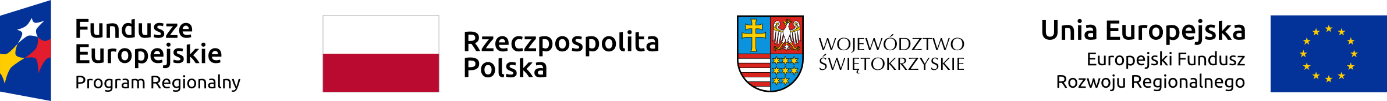 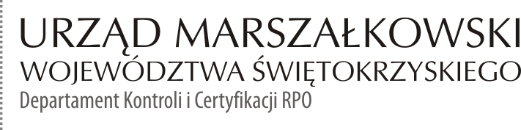 